Questions
Q1.
 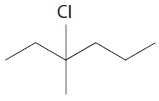 
The molecule shown above is 3-chloro-3-methylhexane. It reacts with hot, alcoholic potassium hydroxide to produce a number of different alkenes. This reaction can be classified as   A    elimination.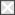    B    oxidation.   C    reduction.   D    substitution.(Total for question = 1 mark)Q2.
 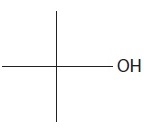 
The systematic name of the compound with skeletal formula shown above is   A    1,1-dimethylethanol.   B    2,2-dimethylethanol.   C    2-methylpropan-1-ol.   D    2-methylpropan-2-ol.

(Total for Question = 1 mark)Q3.
Which of the following could be used to oxidize ethanol to ethanoic acid?   A    Concentrated H2SO4   B    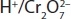    C    H+/Cr3+   D    Concentrated NaOH solution

(Total for Question = 1 mark)Q4.
 Which of these is a tertiary alcohol?   A     3-methylpentan-2-ol   B     Pentan-2-ol   C     Pentan-3-ol   D     2-methylpentan-2-ol(Total for question = 1 mark)Q5.
 Which of the following is a secondary alcohol?   A  butan-1-ol   B  butan-2-ol   C  2-methylpropan-1-ol   D  2-methylpropan-2-ol(Total for question = 1 mark)Q6.
The alcohol shown below can be classified as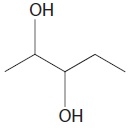    A    just primary.   B    primary and secondary.   C    just secondary.   D    secondary and tertiary.

(Total for Question = 1 mark)Q7.
 Which of these compounds is a secondary halogenoalkane?   A     CH3CH(OH)CH3   B     CH3CCl(CH3)CH3   C     CH3CHClCH3   D     CH3CH2CH2Cl(Total for question = 1 mark)Q8.
 Hydrogen, H2, is not a completely 'carbon neutral' fuel. Which of the following is an incorrect reason for this?   A    Some CO2 is released in the transportation of H2 fuel.   B    CO2 is made when the electricity is generated for the manufacture of H2.   C    A small amount of CO2 is produced on the combustion of H2 fuel.   D    CO2 is released during the construction of the H2 manufacturing plant.(Total for question = 1 mark)Q9.
 When a chloroalkane is heated with aqueous sodium hydroxide   A  no reaction occurs with primary, secondary or tertiary chloroalkanes.   B  a reaction occurs with primary and secondary chloroalkanes but not with tertiary chloroalkanes.   C  a reaction occurs with tertiary chloroalkanes but not with primary and secondary chloroalkanes.   D  a reaction occurs with primary, secondary and tertiary chloroalkanes.(Total for question = 1 mark)Q10.
 
Chloroethane reacts with aqueous potassium hydroxide solution, producing ethanol as
 the organic product.
(a)  The hydroxide ion is acting as(1)   A     an electrophile.   B     a nucleophile.   C     an oxidizing agent.   D     a reducing agent.
(b)  Which of the following shows the correct electron-pair movements in this reaction?(1)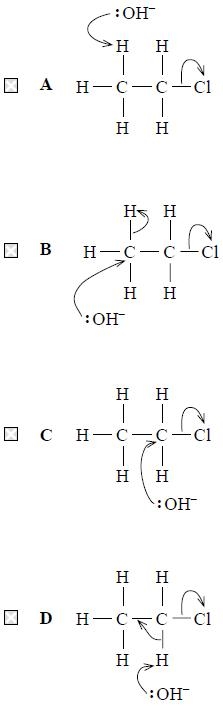 (Total for question = 2 marks)Q11.
Samples of 1-chloropropane and 1-bromopropane are warmed with water containing dissolved silver nitrate in the presence of ethanol. The 1-chloropropane reacts more slowly because   A    the C—Cl bond is more polar than the C—Br bond.   B    the C—Cl bond is stronger than the C—Br bond.   C    1-chloropropane is less soluble than 1-bromopropane.   D    1-chloropropane is a weaker oxidizing agent than 1-bromopropane.

(Total for Question = 1 mark)Q12.
 The best method of converting ethanol, C2H5OH, into iodoethane, C2H5I, is to   A     heat iodine and ethanol under reflux.   B     react ethanol and potassium iodide in the presence of dilute acid.   C     heat potassium iodide and ethanol with concentrated sulfuric acid.   D     heat red phosphorus, ethanol and iodine under reflux.(Total for question = 1 mark)Q13.
 
These questions concern the use of infrared (IR) spectra to identify organic compounds. The IR absorption ranges associated with some organic functional groups are given below.   A       O—H stretching in alcohols at 3750 − 3200 cm−1   B       CO stretching in aldehydes at 1740 − 1720 cm−1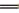    C       CO stretching in ketones at 1700 − 1680 cm−1   D       CO stretching in carboxylic acids at 1725 − 1700 cm−1      (a) When propan−2−ol is refluxed with potassium dichromate(VI) and sulfuric acid, the product will show a peak due to(1)   A   B   C   D      (b) When propan−1−ol is heated with potassium dichromate(VI) and sulfuric acid, the product, that is distilled off as it is formed, will show a peak due to (1)   A   B   C   D(Total for question = 2 marks)Q14.
 How many molecular ion peaks (parent ion peaks) occur in the mass spectrum of 1,2-dibromoethane, CH2BrCH2Br?Assume the only isotopes present are 1H, 12C, 79Br and 81Br.   A    1   B    2   C    3   D    4(Total for Question = 1 mark)Q15.
 Propan-1-ol and propan-2-ol are separately oxidized under mild conditions by acidified sodium dichromate(VI) and the product immediately distilled off. What is the oxidation product in each case?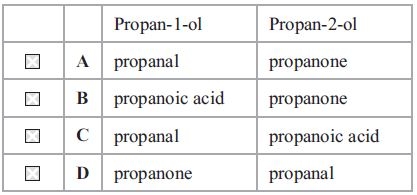 (Total for Question = 1 mark)Q16.
 Which of the following isomeric alcohols, with molecular formula C5H12O, can be oxidized to a carboxylic acid with five carbon atoms?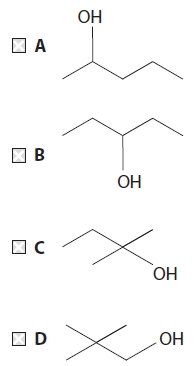 (Total for question = 1 mark)Q17.
 Which of the following reagents gives a positive result with a tertiary alcohol?   A    Acidified potassium dichromate(VI) solution   B    Phosphorus(V) chloride   C    Dilute sulfuric acid   D    Bromine water(Total for question = 1 mark)Q18.
 Consider the following organic liquids:A  ethanalB  ethanolC  tetrachloromethaneD  trichloromethane
(a) Each liquid is run from a burette. Which liquid would not be deflected significantly by a charged rod?(1)   A   B   C   D
(b) Which liquid would react with phosphorus(V) chloride to give a gas which fumes in moist air?(1)   A   B   C   D
(c) Which liquid would you expect to have the peak at the greatest mass/charge ratio in its mass spectrum?(1)   A   B   C   D
(d) Which liquid has an infrared spectrum with a broad absorption due to hydrogen bonding?(1)   A   B   C   D(Total for question = 4 marks)Q19.
The compound with formula CH3CH(NH2)CH3 can be made by reacting alcoholic ammonia with   A    propane.   B    propene.   C    2-chloropropane.   D    propan-2-ol.

(Total for Question = 1 mark)Q20.
 
      Which of the following formulae does not represent 2,2−dimethylpropan−1−ol?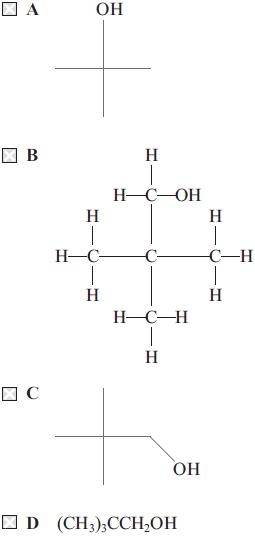 (Total for question = 1 mark)Q21.
 The skeletal formulae of some 6-carbon bromoalkanes are shown below.?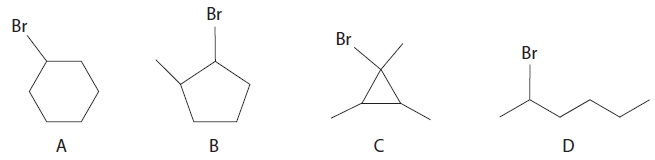 (a)  Which of the above bromoalkanes is not a structural isomer of the others?(1)   A       B       C       D    

(b)  Which of the above is not a secondary bromoalkane?(1)   A       B       C       D    (Total for question = 2 marks)Q22.
 What is the correct systematic name for the alcohol shown below?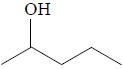    A     hexan-4-ol   B     hexan-2-ol   C     pentan-4-ol   D     pentan-2-ol(Total for question = 1 mark)Q23.
 The compound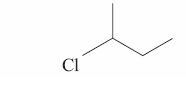 has the systematic name   A  2-chlorobutane   B  3-chlorobutane   C  1-chloro-1-methylpropanel   D  1-chloro-2-methylbutane(Total for question = 1 mark)Q24.
 
When chloroethane is heated with a concentrated solution of potassium hydroxide in
ethanol, the reaction which occurs is   A     substitution.   B     elimination.   C     hydrolysis.   D     redox.
(Total for question = 1 mark)Q25.
The term "reflux" is best described as   A    continuous evaporation and condensation.   B    heating to evaporation and separation.   C    heating under reduced pressure and separation.   D    constant boiling.

(Total for Question = 1 mark)Mark Scheme
Q1.
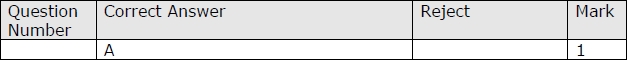 Q2.
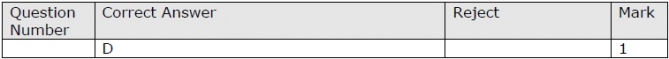 Q3.
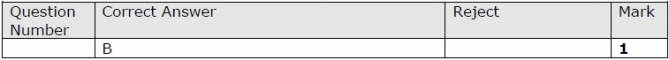 Q4.
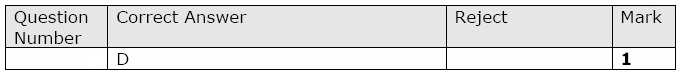 Q5.
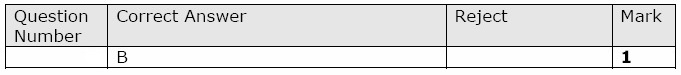 Q6.
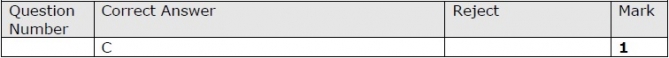 Q7.
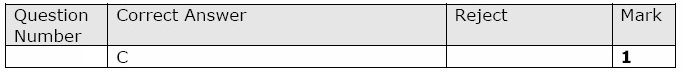 Q8.
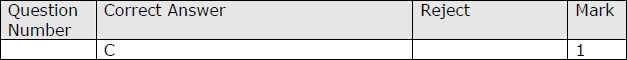 Q9.
Q10.
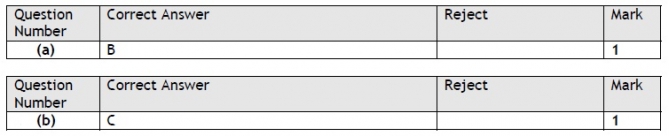 Q11.
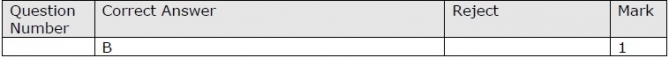 Q12.
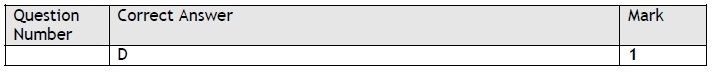 Q13.
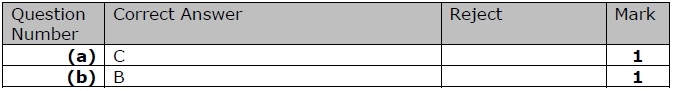 Q14.
 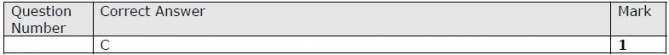 Q15.
 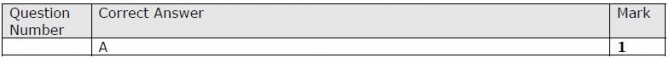 Q16.
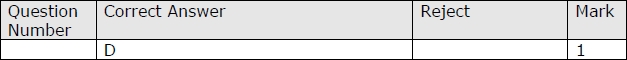 Q17.
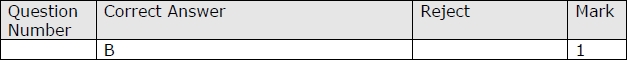 Q18.
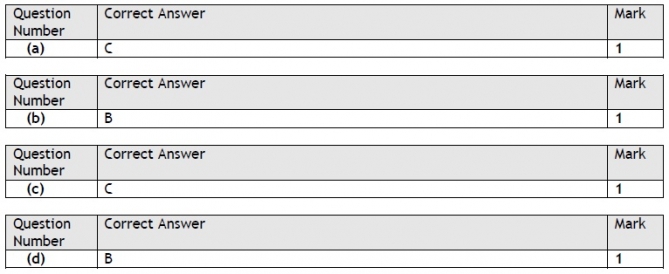 Q19.
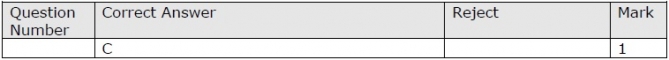 Q20.
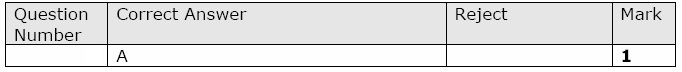 Q21.
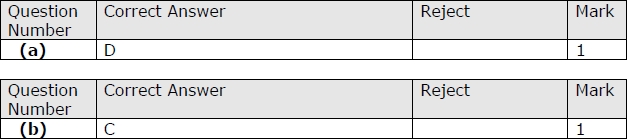 Q22.
Q23.
Q24.
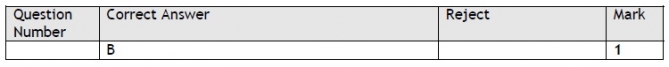 Q25.
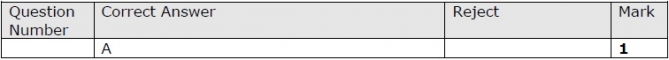 